Local Houses of Worship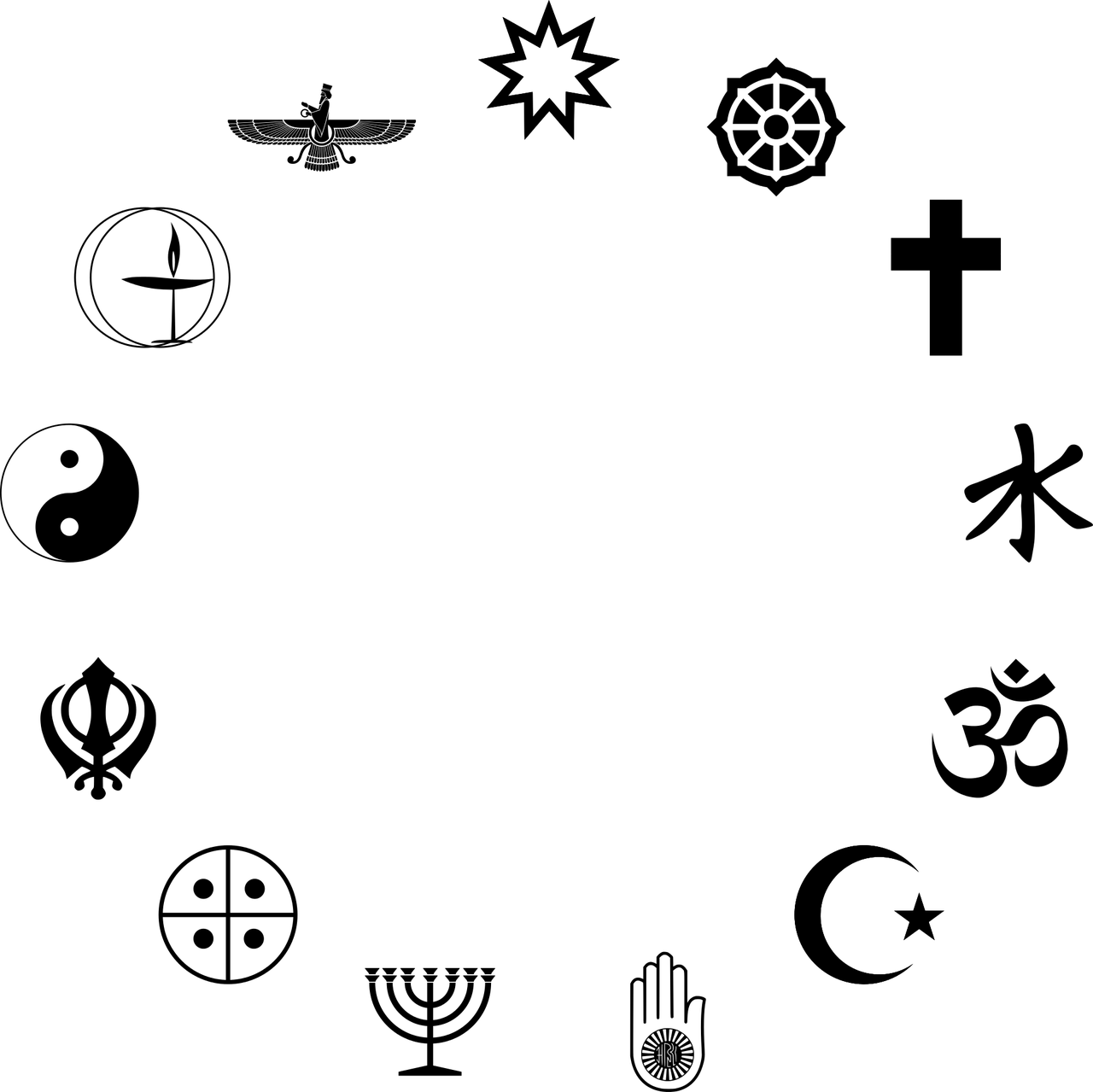 This resource is prepared for you by the CSUMB Chaplains.If your house of worship is not listed, please let us know,email egehrmann@csumb.eduAssembly of GodMarina First Assembly of God  3185 De Forest Rd, Marina, CA 93933Phone: (831) 384-8433BaptistCalvary Baptist Church of Marina  160 Seaside Ave, Marina, CA 93933Phone: (831) 384-7743cbcmarina.orgCentral Coast Baptist Church  249 10th St, Marina, CA 93933Phone: (831) 375-7082ccbc1611.orgFirst Baptist Church  234 Carmel Ave, Marina, CA 93933Phone: (831) 384-9307Seaside First Baptist Church  1949 Waring St, Seaside, CA 93955Phone: (831) 394-1771seasidefirstbaptistchurch.orgcalvaryNew Hope Baptist Church  1304 Sonoma Ave, Seaside, CA 93955Phone: (831) 394-5118nhbc-seaside.comFirst Baptist Church of Monterey  600 Hawthorne St, Monterey, CA 93940Phone: (831) 373-3289fbcmonterey.orgBible ChurchSanctuary Bible Church8340 Carmel Valley Drive, Carmel, CA  93923Phone:  (831) 624-5551www.sanctuarybiblechurch.comBuddhistMonterey Peninsula Buddhist Temple1155 Noche Buena St., Seaside, CA  93955Phone: (831) 394-0119MontereyBuddhist.orgMonterey Bay Zen CenterPO Box 3173, Monterey, CA 93942Phone: (831) 915-4736montereybayzencenter.orgSoka Gakkai International1328 Patch Court, Marina, CA  93933Phone: (510) 501-4170www.sgi-usa.orgChurch of ChristMarina Church of Christ 219 Cypress Ave, Marina, CA 93933Phone: (831) 384-6264marinachurchofchrist.comCatholicSt Jude's Parish  303 Hillcrest Ave, Marina, CA 93933Phone: (831) 384-5434dioceseofmonterey.org/marina-st-jude-parish-community.aspxSt Francis Xavier Church  1475 La Salle Ave, Seaside, CA 93955Phone: (831) 394-8546dioceseofmonterey.org/seaside-st-francis-xavier.aspxSan Carlos Cathedral  500 Church St, Monterey, CA 93940Phone: (831) 373-2628sancarloscathedral.orgOrd Military Community Chapel4280 General Jim Moore Blvd,  Seaside, CA 93955Phone:  (831) 244-7620monterey.army.mil/Religious_Support/chaplain_main.htmlChristianCrossroads Christian Church1035 Rogge Road, Salinas, CA 93906Phone:  (831) 444-9104www.cccsalinas.orgShoreline Community Church  2500 Garden Rd, Monterey, CA 93940Phone: (831) 655-0100Shoreline.churchThinkHouse19 Corey Road, Salinas, CA  93908Phone:  (559) 696-8600Cypress Community Church  681 Monterey Salinas Hwy, Salinas, CA 93908Phone: (831) 484-2141cypresschurch.orgOrd Military Community Chapel4280 General Jim Moore Blvd,  Seaside, CA 93955Phone:  (831) 244-7620monterey.army.mil/Religious_Support/chaplain_main.htmlChristian Methodist Episcopal (CME)Hays CME Church625 Elm Ave, Seaside, CA 93955Phone: (831) 899-2712Church of Christ, ScientistFirst Church of Christ, Scientist780 Abrego St., Monterey, CA 93940Phone: (831) 372-5076christianscience.comChurch of God in Christ (COGIC)Christian Memorial Tabernacle Church1340 Fremont Blvd, Seaside CA 93955Phone: (831) 394-5242Emmanuel Church of God in Christ  1450 Sonoma Ave, Seaside, CA 93955Phone: (831) 394-7200emmanuelcogicseaside.orgGreater Victory Temple1620 Broadway, Seaside, CA  93955Phone: (831) 394-2774greatervictorytemple.orgEpiscopalEpiphany Lutheran & Episcopal  Church425 Carmel Ave, Marina, CA 93933Phone: (831) 384-6323epiphanymarina.orgSt. James Episcopal Church  381 High St, Monterey, CA 93940Phone: (831) 375-8476saintjamesmonterey.orgHinduVaidica Vidhya Ganapathi Center Sri Lakshmi Ganapathi Temple 32, Rancho Drive, San Jose, CA - 95111 Phone: (408)226-3600vvgc.orgIslamIslamic Society-Monterey County  405 Elm Ave, Seaside, CA 93955Phone: (831) 899-2969ismcca.orgIslamic Community of Salinas  35 W Market St, Salinas, CA 93901Phone: (831) 422-0900salinasmosque.weebly.comJudaismCongregation Beth Israel5716 Carmel Valley Rd., Carmel, CA 93923Phone: (831) 624-2015carmelbethisrael.orgTemple Beth El  1212 Riker St, Salinas, CA 93901Phone: (831) 424-9151templebethelsalinas.orgLatter-day SaintsThe Church of Jesus Christ of Latter-day Saints  1 Forest Knoll Rd, Monterey, CA 93940Phone: (831) 625-2293lds.orgLutheran (ELCA)St.Timothy Lutheran Church  52 Soledad Dr, Monterey, CA 93940Phone: (831) 375-2042sttim.orgEpiphany Lutheran & Episcopal  Church425 Carmel Ave, Marina, CA 93933Phone: (831) 384-6323epiphanymarina.orgLutheran (LCMS)Faith Lutheran Church  1460 Hilby Ave, Seaside, CA 93955Phone: (831) 394-1312faithonmontereybay.orgMethodistMarina United Methodist  281 Beach Rd, Marina, CA 93933Phone: (831) 384-2514Marinamethodistchurch.orgMissionary BaptistBethel Missionary Baptist Church390 Elm St., Seaside, CA  93955Phone:  (831) 915-6002Holy Assembly Missionary Baptist  3305 Abdy Way, Marina, CA 93933Phone: (831) 883-1244NazareneLiving Hope Church of the Nazarene  1375 Josselyn Canyon Rd, Monterey, CA 93940Phone: (831) 375-4414livinghopechurch.orgNon-denominationalCalvary Monterey  3001 Salinas Hwy, Monterey, CA 93940Phone: (831) 649-1158calvary.comMonterey Church  401 Alvarado St, Monterey, CA 93940Phone: (831) 658-0355www.monterey.churchPresbyterianCovenant Presbyterian Church  910 2nd Ave, Marina, CA 93933Phone: (831) 238-9861cpcmb.orgFirst Presbyterian Church of Monterey  501 El Dorado St, Monterey, CA 93940Phone: (831) 373-3031fpcmonterey.orgEl Estero Presbyterian Church  Presbyterian ChurchAddress: 490 Camino El Estero, Monterey, CA 93940Phone:(831) 375-6622Mayflower Presbyterian Church141 14th St., Pacific Grove, CA  93950Phone: (831) 373-4705mayflowerpres.orgReligious ScienceCenter for Spiritual Awakening522 Central Ave.Pacific Grove, CA  93950Phone: (831) 372-1942centerforspiritualawakening.orgSeventh Day AdventistSeaside Community Seventh Day Adventist Church1600 Broadway, Seaside, CA  93955Phone:  (831) 394-2563Seasidesda.orgSikhSikh Gurdwara Sahib - San Jose3636 Murillo Ave, San Jose, CA 95148 Phone: (408) 274-9373)http://www.sanjosegurdwara.orgUnitarian UniversalistUnitarian Universalist Church of the Monterey Peninsula  490 Aguajito Rd, Carmel-By-The-Sea, CA 93923Phone: (831) 624-7404uucmp.orgUnited Church of ChristCommunity Church of the Monterey Peninsula4590 Carmel Valley Rd., Carmel, CA  93923Phone: (831) 624-8595ccmp.orgUnityUnity of Monterey Bay601 Madison St., Monterey, CA  93940Phone:  (831) 372-0457unityofmontereybay.org